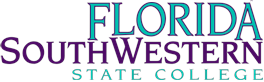 Fall 2015 Academic Success Department Meeting AgendaAgendaAugust 18th, 20151:30 p.m.- 2:30 p.m.U 110Welcome and Introductions (Dr. Eileen DeLuca and Dr. Kathy Clark)Director, Academic Assessment, Dr. Joe vanGaalen, Assessment Analyst – Allison StuderDirector, First-Year Experience, Whitney Rhyne  Summer and fall enrollment dataSyllabus, finals week and I-gradesSpring 2016 scheduleProfessional development (application process)Adjunct Faculty MentorsCommittee opportunities Updates /Overview of Achievement and Satisfaction Data in SLS, Reading, and EAP: Dr. Eileen DeLucaHigh School vs. College Readiness Survey: Dr. Eileen DeLucaGentle Reminders: Syllabus and office hours due Aug. 21Meeting Minutes for this semester (Volunteer?)Department meetings for fall 2015:   September 11, October 9, November 13, and December 11 (1:00-2:30) Locations: Lee U-102, Charlotte E-105, Collier G-109, Hendry A-114Breakout Session:EAP- Will meet on Wednesday, August 19, 6:00p.m. U-219REA- Common definitions for primary coding purposes. Developmental course completion routes.SLS 1515- Boot Camp, Opportunities for College Service, CCTDI, MSSL- Conley Readiness Index, new syllabus template, Community of Practice – set date/time, Canvas Shell, scoring rubrics.